Wrocław, dnia ________________________POLECENIE WYKONANIA PRACY W GODZINACH NADLICZBOWYCHPolecam wykonanie pracy w godzinach nadliczbowychw dniu _________________________________ w godzinach:	od _____________________ do __________________________na stanowisku pracy: _______________________________________________Pani/Panu ________________________________________________________Cel i zakres pracy do wykonania:______________________________________________________________________________________________________________________________________________________________Uzasadnienie pracy w godzinach nadliczbowych:_______________________________________________________________________________________________________________________________________________________________________________________________________________________________________________________________________________________________________________________________________________________________________	___________________________________________     (podpis pracownika przyjmującego polecenie)	(podpis i pieczęć kierownika jednostki organizacyjnej/                                                                                                                                                          bezpośredniego przełożonego)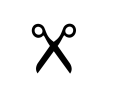  - - - - - - - - - - - - - - - - - - - - - - - - - - - - - - - - - - - - - - - - - - - - - - - - - - - - - -
NALEŻY ODCIĄĆ I DOSTARCZYĆ DO DZIAŁU SPRAW PRACOWNICZYCH Z KARTĄ CZASU PRACY I LISTĄ OBECNOŚCI ZA DANY KWARTAŁ W TERMINIE DO 5 DNIA PO SKOŃCZONYM KWARTALE.Kontrola czasu pracy: Potwierdzam wykonanie pracy w godzinach nadliczbowych:W dniu: ________________________________________W godzinach: od _______________do________________W załączeniu przedkładam kartę czasu pracy*                                                                                                 ___________________________________________                                                                                                                                  (podpis i pieczęć kierownika jednostki organizacyjnej/                                                                                                                                                         bezpośredniego przełożonego)* Karta czasu pracy powinna być zgodna z listą obecności.Wrocław, dnia __________________________________________________________________                        (imię i nazwisko pracownika)__________________________________________                           (stanowisko pracownika)__________________________________________		                  (jednostka organizacyjna pracownika) Uniwersytet Medycznyim. Piastów Śląskich we WrocławiuWNIOSEK (WYPEŁNIA PRACOWNIK)Proszę o wyrażenie zgody na udzielenie czasu wolnego od pracy na podstawie 
art. 1512 § 1 Kodeksu Pracy:w dniu/dniach _________________________________ w godzinach:	od _____________________ do __________________________w zamian za czas przepracowany w godzinach nadliczbowych:w dniu/dniach _________________________________ w godzinach:	od _____________________ do __________________________	____________________________________________	(podpis pracownika)Wyrażam zgodę / Nie wyrażam zgody*       Wrocław, dnia ______________________	______________________________________________	(podpis i pieczęć kierownika jednostki organizacyjnej/                                                                                                                                                          bezpośredniego przełożonego)_______________________* niepotrzebne skreślićWrocław, dnia ________________________							__________________________________________                       							           (imię i nazwisko pracownika)__________________________________________                      							                (stanowisko pracownika)__________________________________________		                (jednostka organizacyjna pracownika)								 POLECENIE WYKORZYSTANIA CZASU WOLNEGOZA PRACE W GODZINACH NADLICZBOWYCH(WYPEŁNIA KIEROWNIK)Na podstawie Art. 1512. § 2 Kodeksu Pracy w zamian za pracę w godzinach nadliczbowych w liczbie ____________ godzin przepracowanych w okresie od dnia __________________ do dnia __________________ udzielam Pani/Panu* czasu wolnego w wymiarze o połowę wyższym niż liczba przepracowanych godzin nadliczbowych, co stanowi łącznie ____________ godzin:w dniu/w dniach _________________________________ w godzinach:	od _____________________ do __________________________	____________________________________________	(podpis kierownika jednostki organizacyjnej/                                                                                                                                   bezpośredniego przełożonego)Przyjmuję do realizacji:______________________________________________                           (podpis pracownika)Odmawiam wykonania polecenia z powodu____________________________________________ _____________________________________________________________________________________________________________________________                           (podpis pracownika)_______________________* niepotrzebne skreślić